                                Liceo José Victorino Lastarria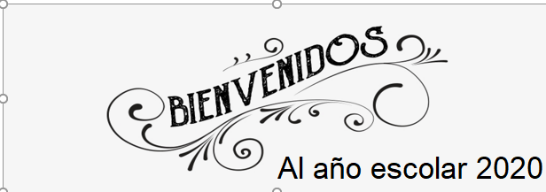                                                  Rancagua                           “Formando Técnicos para el mañana”                                   Unidad Técnico-PedagógicaGUIA DE TRABAJO DE QUÍMICA SEGUNDO MEDIOProfesora: Brunilda Díaz Urayama.Fecha: Semana del 16 al 20 Marzo de 20200A19: Explicar la formación de compuestos binarios y ternarios, considerando las fuerzas eléctricas entre partículas y la nomenclatura inorgánica correspondiente.OBJETIVO DE LA CLASE:Clasificar compuestos binarios y ternarios.Formar compuestos hidrogenados, oxigenados y sales binarias.ACTIVIDAD: Clasificando compuestos binarios y ternariosObserve detenidamente los siguientes compuestos:Realice una tabla de dos columnas, en una de ellas escriba la fórmula de todos los elementos binarios y en la otra, escriba la fórmula de todos los elementos ternarios. ¿Explique cómo los clasificó?De los siguientes compuestos, indique con una letra I los que son iónicos y con una letra C, aquellos que son covalentes:NaCl:                                                               CO:Fe2O3:                                                             KBr:SO3:                                                                 MgO:HCl:                                                                  H2O:¿Existirán otros compuestos que no sean binarios o ternarios?¿Qué tipo de compuestos existirán en mayor cantidad en la Tierra: binarios o ternarios? Justifique su respuesta.¿Es posible determinar qué tipo de compuestos, binarios o ternarios, existe en mayor cantidad en la Tierra? Investigue la respuesta en textos, internet, etc.¿Qué compuestos binarios y ternarios participan en la formación de la lluvia ácida?Las respuestas de las preguntas 7 y 8 debe de investigar en textos, internet, etc.Formando compuestos hidrogenados, oxigenados y sales:Analice detenidamente las siguientes ecuaciones como modelos que representan diversas reacciones químicas:Explican, mediante diagramas y notaciones de Lewis, cómo se forman los productos que se destacan con negrita en cada reacción.Describen el tipo de enlace que se forma en cada uno de los compuestos    (iónico o covalente).  Responda:
a) ¿Los compuestos solo se clasifican según la cantidad de tipos de átomos o hay otra(s) forma(s) de clasificarlos? ¿Cuál(es) sería(n) esta(s) otra(s) forma(s)?b) Investigue en diferentes fuentes (libros, revistas y sitios de internet, entre otros) las clasificaciones que se realizan en los compuestos químicos en su totalidad. Con esta información construya un esquema involucrando a todos los compuestos químicos existentes.c) De la información obtenida realice, una representación de las moléculas H2O, CaH2, NO2, utilizando plasticina y palitos de fósforos o mondadientesNota: Este trabajo se revisará a través de correo electrónico de profesora:brunianto62@gmail.com Trabaja con responsabilidad, bien presentado y ordenado. Al2O3MgOCu(NO3)2HClH2OMg3N2Mg3(PO4)2NaClAl(OH)3Fe2O3KClO3Al2(SO4)3CaOLiOHHNO3NaOHC6H12O6CrO3KFCr(OH)6BCl3FeS2C6H6MgCl2H3PO4CO2SO3H2SO4KMnO4H3BO3Na2CO3ZnCl2Al2S3AgNO3HFCOK2HPO4KBrPbSNH4NO3MnO2H2SAl + O2  Al2O3                              S6 + O2  SO3N2 + H2  NH3                                NH3 + O2  NO2 + H2OCa + H2 → CaH2                   H2 + O2 → H2O  